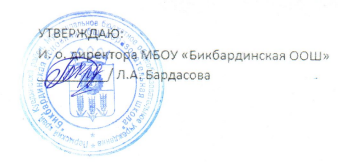 Ежедневное меню 5-9 классы «22» апреля 2024г.Прием пищиРаздел№ рец.Наименование блюдаВыходЦенаКалорийностьБелкиЖирыуглеводыЗавтракГор. блюдо194Каша ячневая молочная с маслом18513,653139732Гор. напиток493Чай с сахаром2005,58610015Хлеб109Хлеб ржаной405,50703013Хлеб110Хлеб пшеничный405,50723014ОбедГарнир 291Макаронные изделия отварные15010,5819887272 блюдо342Рыба тушеная в сметанном  соусе10033,71971053Гор. напиток518Сок20034,1996100Хлеб109Хлеб ржаной405,50703013Хлеб110Хлеб пшеничный405,50723014ЗакускаФрукт